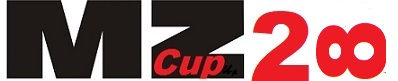 Interessengemeinschaft MZ-Cupc/o Uwe LinkHauptstraße 31551465 Bergisch GladbachMZ-Cup 2024 2h-Rennen Groß Dölln 16.07.2024Hiermit melde ich das Team mit dem Teamnamen ……………………………..und der Startnummer ………..verbindlich zu obiger Veranstaltung an.1.Fahrer ……………………………2.Fahrer…………………………….Wertung:O 1 MotorradO 2 MotorräderDas Nenngeld für Gaststarter beträgt 200.-€/ Fahrer, Dauerstarter 100.-€.Teilnahme nur mit dB Killer!Ich erkenne durch Unterschrift umseitigen Haftungsausschluß an.Gaststartgebühren sind 4 Wochen vor Veranstaltung fällig.HaftungsausschlussDie Teilnehmer nehmen auf eigene Gefahr an den Veranstaltungen teil. Sie tragen die alleinige zivil- und strafrechtliche Verantwortung für alle von ihnen oder dem von ihnen benutzten Fahrzeug verursachten Schäden,soweit kein Haftungsausschluss vereinbart wird.Bewerber und Fahrer erklären mit Abgabe dieser Nennung den Verzicht auf Ansprüche jeder Art für Schäden, die im Zusammenhang mit den Veranstaltungen entstehen, und zwar gegen- die FIM Europe, UEM, den DMSB, die Mitgliedsorganisationen des DMSB, die Deutsche Motor Sport Wirtschaftsdienst GmbH, deren Präsidenten, Organe, Geschäftsführer, Generalsekretäre- die ADAC-Gaue, den Promotor/Serienorganisator- den Veranstalter, die Sportwarte, die Rennstreckeneigentümer- Behörden, Renndienste und alle anderen Personen, die mit der Organisation der Veranstaltung inVerbindung stehen,- den Straßenbaulastträger, soweit Schäden durch die Beschaffenheit der bei der Veranstaltung zu benutzenden Straßen samt Zubehör verursacht werden, und die Erfüllungs- und Verrichtungsgehilfen aller zuvor genannten Personen und Stellen,außer für Schäden aus der Verletzung des Lebens, des Körpers oder der Gesundheit, die auf einer vorsätzlichen oder fahrlässigen Pflichtverletzung - auch eines gesetzlichen Vertreters oder eines Erfüllungsgehilfen desenthafteten Personenkreises - beruhen, und außer für sonstige Schäden, die auf einer vorsätzlichen oder grob fahrlässigen Pflichtverletzung - auch eines gesetzlichen Vertreters oder eines Erfüllungsgehilfen des enthafteten Personenkreises - beruhen;gegen- die anderen Teilnehmer (Bewerber, Fahrer, Mitfahrer), deren Helfer, die Eigentümer, Halter der anderen Fahrzeuge,- den eigenen Bewerber, den/die eigenen Fahrer, Mitfahrer (anderslautende besondere Vereinbarungen zwischen Bewerber, Fahrer/n, Mitfahrer/n gehen vor!) und eigene Helfer verzichten sie auf Ansprüche jeder Art für Schäden, die im Zusammenhang mit dem Wettbewerb (Training, Wertungsläufe) entstehen, außer für Schäden aus der Verletzung des Lebens, des Körpers oder der Gesundheit,die auf einer vorsätzlichen oder fahrlässigen Pflichtverletzung - auch eines gesetzlichen Vertreters oder eines Erfüllungsgehilfen des enthafteten Personenkreises - beruhen, und außer für sonstige Schäden, die auf einervorsätzlichen oder grob fahrlässigen Pflichtverletzung - auch eines gesetzlichen Vertreters oder eines Erfüllungsgehilfen des enthafteten Personenkreises  beruhen.Der Haftungsausschluss wird mit Abgabe der Nennung allen Beteiligten gegenüber wirksam. Er gilt für Ansprüche aus jeglichem Rechtsgrund, insbesondere sowohl für Schadensersatzansprüche aus vertraglicher als auch außervertraglicher Haftung und auch für Ansprüche aus unerlaubter Handlung.Stillschweigende Haftungsausschlüsse bleiben von vorstehender Haftungsausschlussklausel unberührt.                                                                 ___________________________________                                                                 Unterschrift Fahrer 2Ort, DatumUnterschrift Fahrer 1  